Publicado en Madrid el 08/09/2021 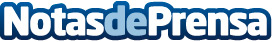 Trece startups seleccionadas para participar en la II edición de Scaleup Spain Network Trece startups han sido seleccionadas para participar en la segunda edición de Scaleup Spain Network, una iniciativa de la Fundación Innovación Bankinter, Endeavor y Wayra, el hub de innovación abierta de Telefónica,  que surgió con la intención de acompañar a las startups en su proceso de crecimientoDatos de contacto:María Zárate Garrote619649296Nota de prensa publicada en: https://www.notasdeprensa.es/trece-startups-seleccionadas-para-participar Categorias: Emprendedores E-Commerce http://www.notasdeprensa.es